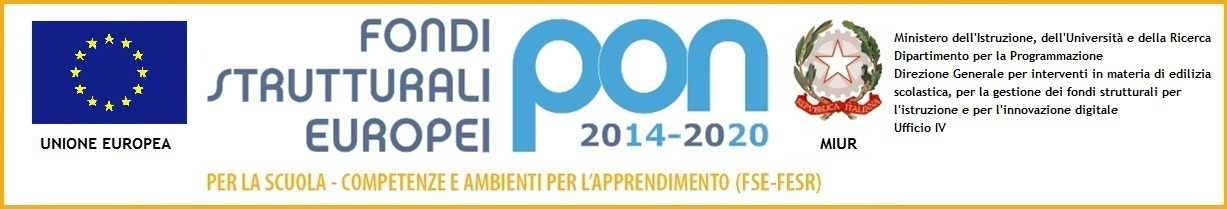 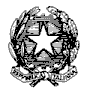 Ministero dell’ istruzione, dell’ università e della  ricercaistituto comprensivo viale lombardia Scuola Infanzia: via Levi – via Taormina – viale UmbriaScuola Primaria: viale Lombardia-via RepubblicaScuola Secondaria I Grado: via TotiSede principale: viale Lombardia 24 – 20093 Cologno Monzese (MI)Tel: 02 25396768 – FAX: 02 25371203- Codice Meccanografico: MIIC8EJ008CF 97632350159Sito web: www.icvialelombardiacologno.gov.itCLASSE………GIORNATA DI LEGAMBIENTEIo sottoscritto ……………………………………………………autorizzo mio figlio a partecipare alla giornata di legambiente presso i locali della scuola:VENERDI’ 16 MARZO 2018 nel pomeriggioSABATO 17 MARZO 2018 alla mattina (se necessario)con lui sarà presente ancheMAMMAPAPA’…………………………..												Il genitore……………………………..